Datum: 26.3.2012POJASNILA K  BILANCI  STANJA OBČINE ŠENČUR NA DAN 31.12.2011Bilanca stanja  vsebuje podatke o stanju in obveznostih do njihovih virov na zadnji dan tekočega leta (31.12.2011) v koloni 4 in zadnji dan predhodnega obračunskega obdobja (31.12.2010) v koloni 5.Podlaga za pripravo bilance stanjaVsebino, členitev in obliko obrazcev računovodskih izkazov in vsebino in obliko posebnih izkazov in preglednic za proračun in proračunske uporabnike določajo:Zakon o javnih financah (Ur. l. RS, št.11/11)),Zakon o računovodstvu (Ur. l. RS, št. 23/99 in 30/02),Navodilo o pripravi zaključnega računa državnega in občinskega proračuna ter metodologije za pripravo poročila o doseženih ciljih in rezultatih neposrednih in posrednih uporabnikov proračuna (Ur.l. RS, št. 12/01, 10/06 in 8/07 in 102/10),Navodilo o pripravi zaključnega računa državnega in občinskega proračuna ter metodologije za pripravo poročila o doseženih ciljih in rezultatih neposrednih in posrednih uporabnikov proračuna (Ur.l. RS, št. 12/01, 10/06 in 8/07) inPravilnika o sestavljanju letnih poročil za proračun, proračunske uporabnike in druge osebe javnega prava (Ur. l. RS, št. 115/02, 21/03, 134/03, 126/04 in 120/07 in 124/08, 58/10, pop. 60/10 in 104/10).Pravilnik o načinu in stopnjah odpisa neopredmetenih sredstev in opredmetenih osnovnih sredstev (Uradni list RS, št. 45/05, 114/06 –ZUE, 138/06, 120/07, 48/09,  112/09 in 58/10),SREDSTVANa skupinah kontov 02 do 05 je evidentirana nabavna in odpisana vrednost zemljišč, objektov in opreme. V letu 2011 se je vrednost na teh kontih povečala zaradi novih nabav. POPIS SREDSTEVPopis osnovnih sredstev, drobnega inventarja, denarnih sredstev, terjatev in obveznosti in virov sredstev je izvedla inventurna komisija, ki je pripravila poročilo o popisu. Popis osnovnih sredstev in drobnega inventarja po KS, VS je opravila druga inventurna komisija, ki je sestavila poročilo o popisu.ODPISIAmortizacija je bila obračunana od posamičnih osnovnih sredstev po predpisanih stopnjah rednega odpisa. Za znesek amortizacije je bil obremenjen - zmanjšan splošni sklad občine v skupnem znesku 576.081€.  v  EURSedanja vrednost nepremičnin  					     	             20.843.084  - Kmetijska in stavbna zemljišča							   1.120.185 - Negospodarske stavbe, infrastrukturni objekti in drugi objekti           	         	 16.789.349- Nepremičnine, ki se pridobivajo							   2.933.550     Sedanja vrednost opreme in drugih opredmetenih OS         				       316.685Skupina kontov o6 Dolgoročne kapitalske naložbe						                   777.319- Naložbe v delnice Gorenjske banke (196 delnic), Zvon ena in Zvon dva                     214.261                                                                 - Naložbe v Komunala Kranj, javno podjetje d.o.o., BSC, LTO Kokra,		        563.058  Klavnica d.d.									         Skupina kontov 07									        177.035 Dolgoročno dana posojila predstavljajo stanovanjska posojila, ki so jih občani prejeli za nakupin obnovo stanovanj in dolgoročno vezanih sredstev pri GB in poštni banki za dana posojila našim občanom.Skupina kontov 09									      8.542.323Terjatve iz naslova sredstev, danih v upravljanje predstavljajo sredstva, s katerimi v skladuz veljavnimi predpisi in akti upravlja Osnovna šola Šenčur.Skupina 10 - Denarna sredstva  v blagajni						                    4 Skupina 11 Dobroimetje pri bankah							           23.412V  tej skupini se izkazuje stanje sredstev  na TRR in prehodnem  računu		    	             	         Skupina 12 -Kratkoročne terjatve  do kupcev    			  	         	           96.234Od skupnih terjatev je zapadlih terjatev  12.400€Skupina 14 - Kratkoročne terjatve do uporabnikov EKN					32.277Skupina 15 – Kratkoročne finančne naložbe					                   2.020.000V tej skupini so prikazani kratkoročni depoziti:Depoziti pri Pro banki  d.d. 		Skupina 17 Druge kratkoročne terjatve							55.204V tej skupini so evidentirane terjatve za vračilo vstopnega DDVSkupina 18 – Neplačani odhodki							         587.309      SKUPAJ AKTIVA					                   	         33.470.886VIRI SREDSTEVSkupina 20 – Kratkoročne obveznosti za prejete predujme in varščine	  	               1.935 22- Kratkoročne obveznosti do dobaviteljev					          		419.972Od skupnih obveznosti do dobaviteljev je bilo 12.978 eur zapadlih obveznosti. Obveznosti, niso bile poravnane, ker niso bile izpolnjene pogodbene obveznosti.Največje  obveznosti predstavljajo obveznosti do naslednjih dobaviteljev:Gorenjska gradbena družba d.d. Kranj za vzdrževanje lokalnih cest in gradnjO nadstrešnice pri mrliških vežicah; Alpetour –Potovalna agencija, d.d. Kranj za šolske   prevoze; Garnol,  d.o.o. in Mapri proasfalt d.o.o. za dela na obnovi vodovodnega omrežja in gradnje kanalizacije na območju naselij Visoko Milje;Skupina 23 – Druge kratkoročne obveznosti iz poslovanja                                                   25.847Predstavljajo  obveznosti za dajatve, obveznosti za DDV, prejeta predplačila, varščine, in obveznosti iz vlaganj v telekomunikacijsko omrežjeSkupina 24- Obveznosti do uporabnikov  EK			   	             	 202.241Na tej skupini obveznosti so zajete obveznosti posrednih porabnikov proračuna (Osnovne šolev občini in v drugih občinah, VVZ za subvencije oskrbnin v vrtcih, Osnovno zdravstvo Gorenjske – za programe in mrliške oglede.), obveznosti do uporabnikov proračuna države (oskrbnine v domovih starejših), obveznosti do neposrednih porabnikov proračuna države (ministrstva)Skupina 28 - Neplačani prihodki								   113.725      Skupina 29 - Pasivne ČR	   						        	                   1.321Skupina 90 Splošni sklad    	              32.439.394 Splošni sklad izkazuje vire za neopredmetena in opredmetena sredstva, naložbe in presežek sredstev. Skupina 91- Rezervni sklad					    		    	                 96.732Skupina 94 – Sklad namenskega premoženja  					    	    166.465Skupina 97-  Druge dolgoročne obveznosti							        3.254						   SKUPAJ PASIVA	   					        	               33.470.886							  		Župan občine Šenčur									      Kozelj Mirko, l.r.PRILOGE:Bilanca stanja občine Šenčur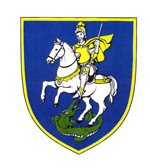 OBČINA ŠENČURKranjska 114208 Šenčurtel. 04 /2519 - 100  fax. 2519 - 111e-mail:obcina@sencur.siurl:www.sencur.siDavč. št. 85537322